NIP.271.19.2020.C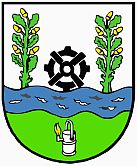 Specyfikacja Istotnych Warunków Zamówienia(SIWZ)PRZEDMIOT ZAMÓWIENIA :„PRZEBUDOWA DROGI GMINNEJ UL. STRAŻACKIEJ W GRANICACH ISTNIEJĄCEGO PASA DROGOWEGO W MIEJSCOWOŚCI WRĘCZYCA WIELKA”Projekt jest realizowany w ramach poddziałania „Wsparcie inwestycji związanych z tworzeniem, ulepszeniem lub rozbudową wszystkich rodzajów małej infrastruktury, w tym inwestycji w energię odnawialną i w oszczędzanie energii” objętego  Programem  Rozwoju Obszarów Wiejskich na lata 2014-2020, typ operacji „Budowa lub modernizacja dróg lokalnych”.ZATWIERDZAM :Wręczyca Wielka, dnia 15.12.2020Wójt Gminy Wręczyca Wielkap. Tomasz Osiński……………………………….Wręczyca Wielka -  Grudzień  2020 r.I. Informacje o ZamawiającymGmina Wręczyca Wielka reprezentowana przez p. Tomasza Osińskiego – Wójta Gminyulica:  Sienkiewicza 1 Kod pocztowy: 42-130   Miejscowość: Wręczyca Wielkatelefon: +48 343170245, +48 343170034, faks: +48 343170215NIP : 574-20-47-028REGON: 151398385Strona internetowa : www.bip.wreczyca-wielka.akcessnet.net Poczta elektroniczna – adres e-mail: ug@wreczyca-wielka.pl ; fundusze@wreczyca-wielka.plwojewództwo śląskie, powiat kłobuckiGodziny pracy Urzędu Gminy we Wręczycy Wielkiej: poniedziałek, środa – piątek 715 – 1515 ,  wtorek 800-1600 II. Tryb udzielenia zamówieniaDo udzielenia zamówienia stosuje się przepisy ustawy z dnia 29 stycznia 2004 r. – Prawo zamówień publicznych (Dz. U. z 2019r. poz. 1843 ze  zm.), zwanej dalej ustawą Pzp oraz w sprawach nieuregulowanych tą ustawą przepisy Kodeksu Cywilnego.Postępowanie jest prowadzone w trybie przetargu nieograniczonego dla wartości zamówienia poniżej kwot określonych w przepisach wydanych na podstawie art. 11 ust. 8 ustawy Pzp.W prowadzonym postępowaniu o udzielenie zamówienia publicznego Zamawiający będzie stosował tzw. „procedurę odwróconą”, o której mowa w art. 24aa uPzp. Tym samym, Zamawiający najpierw dokona oceny złożonych ofert, a następnie zbada, czy Wykonawca, którego oferta została oceniona jako najkorzystniejsza, nie podlega wykluczeniu oraz spełnia warunki udziału w postępowaniu.III. Opis przedmiotu zamówienia.Wspólny Słownik Zamówień (CPV)Przedmiot zamówienia.Opis przedmiotu zamówienia dla robót budowlanychPrzedmiotem zamówienia jest przebudowa istniejącej  jezdni o nawierzchni bitumicznej, znormalizowanie szerokości do ruchu dwukierunkowego dla jezdni jednoprzestrzennej, przebudowa chodnika i udrożnienia wpustów ulicznych.  Parametry techniczne przebudowy ulicy Strażackiej (dz. ew. 450/2; 462/5; 461/3; 455/4; 981)- klasa drogi – „D”;- kategoria ruchu – KR1;- szerokość jezdni po przebudowie 5,0m ;- szerokość pasa ruchu 2,5 m(2,5 m x 2);- po stronie lewej jezdni (bezpiecznik szer. 0,50 do 0,75m);- po stronie prawej chodnik szer. zmiennej od 0,90m do 2,00 m;- od hekt.1 + 54,64 do 2 +71,6 pas zieleni (szer. uśredniona 1,15 m )rozdzielający chodnik od jezdni. Długość przebudowy 275 m.Roboty będą wykonywane na podstawie dokonanego zgłoszenia budowy.Szczegółowy opis i zakres wykonania przedmiotu zamówienia zawiera dokumentacja projektowa, w skład której wchodzi projekt budowlany, projekty wykonawcze, przedmiary robót oraz dodatkowo Specyfikacja Techniczna Wykonania i Odbioru Robót budowlanych ( dalej STWiORB), które są załącznikami do niniejszej SIWZ.Wykonawca składając ofertę zobowiązuje się wykonać zamówienie w zakresie opisanym w dokumentacji projektowej i STWiORB. Wszystkie dokumenty opisujące przedmiot zamówienia (projekt budowlany, projekty wykonawcze, przedmiary robót oraz STWiORB ) należy traktować jako wzajemnie uzupełniające się i wyjaśniające w tym znaczeniu, że w przypadku stwierdzenia jakichkolwiek wieloznaczności lub niejednoznaczności Wykonawca nie może ograniczyć ani zakresu swojego zobowiązania, ani zakresu należytej staranności przy wykonaniu swoich zobowiązań wynikających  z umowy w sprawie zamówienia publicznego. W niniejszym postępowaniu pod pojęciem OBIEKT należy rozumieć całość prac przewidzianych 
do wykonania w przedmiotowym postępowaniu.2. Rozwiązania równoważne.Jeżeli w dokumentach opisujących przedmiot zamówienia znajdują się nazwy materiałów, urządzeń czy wyposażenia lub jakichkolwiek innych wyrobów lub produktów, to służą one jedynie i wyłącznie określeniu pożądanego standardu wykonania i określenia właściwości 
i wymogów techniczno - użytkowych założonych w dokumentacji technicznej dla danego typu rozwiązań, nie są obowiązujące i należy je traktować, jako propozycje projektanta.”. Nie są one wiążące przyszłego Wykonawcę do ich stosowania. Każde takie wskazanie należy odczytywać z dopiskiem „lub równoważne”.Wykonawca może zastosować materiały, wyposażenie czy urządzenia równoważne 
o parametrach techniczno – użytkowych odpowiadających co najmniej parametrom materiałów i urządzeń zaproponowanych w dokumentacji projektowej i STWiORB. Wykonawca ma obowiązek posiadać w stosunku do materiałów, wyposażenia czy urządzeń równoważnych dokumenty potwierdzające pozwolenie na zastosowanie / wbudowanie (certyfikaty B, aprobaty techniczne lub deklaracje właściwości użytkowych) oraz dokumentację techniczno – ruchową (DTR) (jeśli dotyczy).Dopuszcza się równoważne urządzenia, materiały pod warunkiem, że:zagwarantują one realizację zamówienia zgodnie z założeniami jakościowymi, technologicznymi i eksploatacyjnymi zawartymi w dokumentacji projektowej i STWiORB,zapewnią uzyskanie parametrów  technicznych, technologicznych i jakościowych co najmniej równych parametrom założonym w dokumentacji projektowej i STWiORB.Wykonawca składający ofertę równoważną będzie zobowiązany do udowodnienia Zamawiającemu, że oferowane przez niego urządzenia lub materiały są równoważne w stosunku do zaproponowanych w projekcie. Wykonawca przedstawi niezbędne informacje dotyczące przyjętych do oferty urządzeń, wyposażenia i materiałów potwierdzające równoważność oferowanych urządzeń w stosunku do zaproponowanych w projekcie. Zamawiający uzna, czy urządzenie jest równoważne na etapie oceny złożonych ofert.Użycie urządzenia bez stwierdzenia pochodzenia jest niedopuszczalne.W przypadku zamontowania wyposażenia czy urządzenia, które nie będzie spełniać ww. wymagań skutkować będzie bezwzględnym demontażem na koszt wykonawcy i ze skutkami 
z tego wynikającymi.3. Warunki gwarancji i rękojmi obejmujące wykonane roboty budowlane i zamontowane urządzenia.Zamawiający wymaga od wykonawcy, że odpowiedzialność za wady przedmiotu zamówienia zostanie rozszerzona poprzez udzielenie pisemnej gwarancji jakości i rękojmi.Wykonawca udzieli Zamawiającemu gwarancji jakości na wykonany przedmiot zamówienia przez okres min. 36 miesięcy -  max. 72 miesiące licząc od daty końcowego odbioru robót budowlanych. Okres gwarancji jakości jest jednym z kryteriów oceny ofert. Ponadto Zamawiający wymaga, aby okres rękojmi za wady przedmiotu umowy był równy okresowi gwarancji jakości. 4. Wymóg zatrudnienia na umowę o pracę (art. 29 ust. 3a).1) Zamawiający wymaga zatrudnienia przez wykonawcę lub podwykonawcę (wskazanego w ofercie –zgodnie z art. 36b ust. 1 ustawy Pzp oraz w trakcie realizacji umowy zgodnie z art. 36b ust. 1a ustawy Pzp) na podstawie umowy o pracę osób wykonujących roboty budowlane pod kierownictwem kierownika budowy/kierownika robót  tj. operatorów sprzętu i pracowników fizycznych, których wykonanie polega na wykonywaniu pracy w sposób określony w art. 22 § 1* ustawy z dnia 26 czerwca 1974 r.– Kodeks pracy (Dz.U. z 2014 r., poz. 1502 z późn. zm.).*art. 22 § 1 ustawy z dnia 26 czerwca 1976 r. – Kodeks pracy: ”Przez nawiązanie stosunku pracy pracownik zobowiązuje się do wykonywania pracy określonego rodzaju na rzecz pracodawcy i pod jego kierownictwem oraz w miejscu i czasie wyznaczonym przez pracodawcę, a pracodawca - do zatrudniania pracownika za wynagrodzeniem”.2) W trakcie realizacji zamówienia Zamawiający uprawniony jest do wykonywania czynności kontrolnych wobec Wykonawcy odnośnie spełniania przez Wykonawcę lub Podwykonawcę wymogu zatrudnienia na podstawie umowy o pracę osób bezpośrednio wykonujących czynności w trakcie realizacji zamówienia. Zamawiający uprawniony jest w szczególności do: żądania oświadczeń i dokumentów w zakresie potwierdzenia spełniania ww. wymogów 
i dokonywania ich oceny,żądania wyjaśnień w przypadku wątpliwości w zakresie potwierdzenia spełniania ww. wymogów,przeprowadzania kontroli na miejscu wykonywania świadczenia.Zamawiający wymaga, aby Wykonawca terminie do 10 dni od daty przekazania placu budowy przedłożył Zamawiającemu oświadczenie o zatrudnieniu na podstawie umowy o pracę osób wykonujących czynności, których dotyczy wezwanie Zamawiającego. Oświadczenie to powinno zawierać w szczególności: dokładne określenie podmiotu składającego oświadczenie, datę złożenia oświadczenia, wskazanie, że objęte wezwaniem czynności wykonują osoby zatrudnione na podstawie umowy o pracę wraz ze wskazaniem liczby tych osób, imion i nazwisk tych osób, rodzaju umowy o pracę i wymiaru etatu oraz podpis osoby uprawnionej do złożenia oświadczenia w imieniu wykonawcy lub podwykonawcy.W trakcie realizacji zamówienia na każde wezwanie Zamawiającego w wyznaczonym 
w tym wezwaniu terminie Wykonawca przedłoży Zamawiającemu wskazane poniżej dowody w celu potwierdzenia spełnienia wymogu zatrudnienia na podstawie umowy 
o pracę przez wykonawcę lub podwykonawcę osób bezpośrednio wykonujących czynności w trakcie realizacji zamówienia:poświadczoną za zgodność z oryginałem odpowiednio przez Wykonawcę lub Podwykonawcę kopię umowy/umów o pracę osób wykonujących w trakcie realizacji zamówienia czynności, których dotyczy ww. oświadczenie Wykonawcy lub Podwykonawcy (wraz z dokumentem regulującym zakres obowiązków, jeżeli został sporządzony). Kopia umowy/umów powinna zostać zanonimizowana w sposób zapewniający ochronę danych osobowych pracowników, zgodnie z przepisami ustawy z dnia 29 sierpnia 1997 r. o ochronie danych osobowych (tj. w szczególności bez adresów, nr PESEL pracowników). Imię i nazwisko pracownika nie podlega anonimizacji. Informacje takie jak: data zawarcia umowy, rodzaj umowy o pracę 
i wymiar etatu powinny być możliwe do zidentyfikowania;Wyliczenie ma charakter przykładowy. Umowa o pracę może zawierać również inne dane, które podlegają anonimizacji. Każda umowa powinna zostać przeanalizowana przez składającego pod kątem przepisów ustawy z dnia 29 sierpnia 1997 r. o ochronie danych osobowych; zakres anonimizacji umowy musi być zgodny z przepisami ww. ustawy. zaświadczenie właściwego oddziału ZUS, potwierdzające opłacanie przez Wykonawcę lub Podwykonawcę składek na ubezpieczenia społeczne i zdrowotne z tytułu zatrudnienia na podstawie umów o pracę za ostatni okres rozliczeniowy; poświadczoną za zgodność z oryginałem odpowiednio przez wykonawcę lub podwykonawcę kopię dowodu potwierdzającego zgłoszenie pracownika przez pracodawcę do ubezpieczeń, zanonimizowaną w sposób zapewniający ochronę danych osobowych pracowników, zgodnie 
z przepisami ustawy z dnia 29 sierpnia 1997 r. o ochronie danych osobowych. Imię i nazwisko pracownika nie podlega anonimizacji.Za niedopełnienie wymogu zatrudnienia pracowników wykonujących przedmiot zamówienia na podstawie umowy o pracę w rozumieniu przepisów Kodeksu Pracy, Wykonawca zapłaci Zamawiającemu kary umowne w wysokości minimalnego wynagrodzenia za pracę ustalonego na podstawie przepisów o minimalnym wynagrodzeniu za pracę (obowiązujących w chwili stwierdzenia przez Zamawiającego niedopełnienia przez Wykonawcę wymogu zatrudnienia pracowników wykonujących przedmiot zamówienia na podstawie umowy o pracę w rozumieniu przepisów Kodeksu Pracy) oraz liczby miesięcy w okresie realizacji Umowy, w których nie dopełniono przedmiotowego wymogu – za każdą osobę poniżej liczby wskazanych pracowników w Wykazie Pracowników, wykonujących przedmiot zamówienia na podstawie umowy o pracę wskazanej przez Zamawiającego w pkt 1. Niezłożenie przez Wykonawcę w wyznaczonym przez Zamawiającego terminie żądanych przez Zamawiającego dowodów w celu potwierdzenia spełnienia przez Wykonawcę lub Podwykonawcę wymogu zatrudnienia na podstawie umowy o pracę traktowane będzie jako niespełnienie przez Wykonawcę lub Podwykonawcę wymogu zatrudnienia na podstawie umowy o pracę osób bezpośrednio wykonujących czynności w trakcie realizacji zamówienia. W przypadku uzasadnionych wątpliwości co do przestrzegania prawa pracy przez Wykonawcę lub Podwykonawcę, Zamawiający może zwrócić się o przeprowadzenie kontroli przez Państwową Inspekcję Pracy.5. Wykonanie przedmiotu zamówienia.Na podstawie art. 36a ust. 2 u pzp Zamawiający zobowiązuje wykonawcę do wykonania wyłącznie siłami własnymi kluczowych części zamówienia. Kluczowe części zamówienia obejmują wykonanie robót tj.: wykonanie podbudowy jezdni i chodników.Powierzenie kluczowych części zamówienia będzie podstawą do rozwiązania umowy z wyłącznej winy wykonawcy.Roboty budowlane i montaż urządzeń należy wykonać z należytą starannością oraz z wiedzą techniczną, przepisami BHP, ppoż., a także zgodnie z poleceniami Nadzoru Inwestorskiego, zgodnie z załączoną dokumentacją projektową, STWiORB, wytycznymi określonymi w niniejszej SIWZ.Wykonanie robót lub dostaw będzie się uważać za zakończone – odbiór końcowy, jeżeli odbiór nastąpi bez wad istotnych, obiekt będzie spełniał wymagania projektowe. Wykonawca ma obowiązek posiadać w stosunku do użytych materiałów, wyposażenia i urządzeń dokumenty potwierdzające pozwolenie na zastosowanie/wbudowanie. Dokumentami mogą być certyfikaty wydane przez jednostkę oceniającą zgodność 
(akredytowaną zgodnie z rozporządzeniem PE i Rady ( WE ) Nr 765/2008 z dnia 09.07.2008r ) lub sprawozdania z badań przeprowadzonych przez tę jednostkę, jako dowody potwierdzające zgodność z wymaganiami lub cechami określonymi w projekcie albo deklaracje zgodności CE lub deklaracje właściwości użytkowych wystawione przez producenta lub jego upoważnionego przedstawiciela stwierdzające na jego wyłączną odpowiedzialność, że wyrób jest zgodny z zasadniczymi wymaganiami, specyfikacjami technicznymi lub określoną normą.Zabrania się stosowania materiałów nieodpowiadających wymaganiom obowiązujących Norm oraz o innych parametrach niż zaproponowane w projekcie, a także stosowania materiałów niewiadomego pochodzenia.Wykonawca zabezpieczy składowane tymczasowo na placu budowy materiały i urządzenia  przed zniszczeniem, uszkodzeniem, kradzieżą albo utratą jakości, właściwości lub parametrów oraz udostępni do kontroli przez Nadzór Inwestorski.Wykonawca po zakończeniu robót zwróci Zamawiającemu otrzymaną oryginalną dokumentację projektową oraz przygotuje i złoży w formie papierowej trwale spiętej oraz na nośniku cyfrowym operat kolaudacyjny, w skład którego wchodzić będą:protokoły przekazania terenu budowy,dziennik budowy,oświadczenie kierownika budowy o rozpoczęciu i o zakończeniu robót oraz gotowości 
do odbioru,certyfikaty B, aprobaty techniczne lub deklaracje właściwości użytkowych na wbudowane materiały i zamontowane urządzenia, DT-R,dokumentacja powykonawcza, rysunki i opisy (inne niż dokumentacja projektowa), służące realizacji robót,geodezyjną inwentaryzację powykonawczą – z klauzulą zgodności poświadczoną przez uprawnionego  geodetę – 3 egzemplarzach+ wersja elektroniczna,dokumenty gwarancyjne wraz z warunkami gwarancji wszystkich zamontowanych urządzeń i materiałów,karta gwarancyjna obejmująca odpowiedzialność gwarancyjną za wykonane roboty 
i zamontowane urządzenia,protokoły z badań, prób i inspekcji,protokoły odbioru robót,protokoły z narad i ustaleń,inne dokumenty zgromadzone w trakcie wykonywania przedmiotu zamówienia, 
a odnoszące się do jego realizacji,Wykonawca wykona dwa komplety (kopia i oryginał) wymienionego operatu. Dokumentacja powykonawcza podlega akceptacji przez Zamawiającego.Wyroby budowlane użyte do wykonania robót muszą odpowiadać wymaganiom określonym 
w obowiązujących przepisach, tj. w szczególności:Ustawie z dnia 16 kwietnia 2004 r. o wyrobach budowlanych (Dz. U. z 2014r. poz.883 ze zm.) cyt.:Art. 4. Wyrób budowlany może być wprowadzony do obrotu, jeżeli nadaje się 
do stosowania przy wykonywaniu robót budowlanych, w zakresie odpowiadającym jego właściwościom użytkowym i przeznaczeniu, to jest ma właściwości użytkowe umożliwiające prawidłowo zaprojektowanym i wykonanym obiektom budowlanym, 
w których ma być zastosowany w sposób trwały, spełnienie wymagań podstawowych.Ustawie z dnia 7 lipca 1994 r. Prawo budowlane ( Dz. U. z 2016r poz. 290 ) cyt.: Art. 10. Wyroby wytworzone w celu zastosowania w obiekcie budowlanym w sposób trwały o właściwościach użytkowych umożliwiających prawidłowo zaprojektowanym 
i wykonanym obiektom budowlanym spełnienie podstawowych wymagań, można stosować przy wykonywaniu robot budowlanych wyłącznie, jeżeli wyroby te zostały wprowadzone do obrotu lub udostępnione na rynku krajowym zgodnie z przepisami odrębnymi, a w przypadku wyrobów budowlanych – również zgodnie z zamierzonym zastosowaniem.Wykonawca dokona odbudowy dróg do stanu sprzed wejścia na budowę z zachowaniem technologii drogi odtwarzanej, odtworzenia ogrodzeń prywatnych posesji i innych uszkodzonych urządzeń terenowych.W obszarze objętym projektem mogą występować istniejące sieci uzbrojenia podziemnego terenu tj. sieci elektroenergetyczne, telekomunikacyjne, sieci wodociągowe, kanalizacyjne. Przed przystąpieniem do robót ziemnych należy upewnić się czy na terenie inwestycji nie występują urządzenia podziemne (kable, rurociągi itp.) mogące ulec uszkodzeniu w czasie robót. Wykonawca, jako wytwórca odpadów, jest odpowiedzialny za odzysk lub unieszkodliwienie wszelkich odpadów powstałych w trakcie realizacji robót stanowiących przedmiot zamówienia oraz do wskazania miejsca i procesu zastosowanego odzysku lub unieszkodliwienia tych odpadów. Wykonawca zorganizuje i wyposaży własne zaplecze budowy w niezbędne do pracy meble i wyposażenie.Wykonawca będzie prowadził  roboty budowlane na podstawie dokonanego zgłoszenia wykonania robót.6.Podwykonawcy. Zamawiający dopuszcza wykonanie przez Wykonawcę części przedmiotu zamówienia przy udziale podwykonawców lub dalszych podwykonawców, który będzie zawierał z nimi stosowne umowy w formie pisemnej pod rygorem nieważności z zastrzeżeniem zawartym poniżej w pkt.2).Zamawiający nie dopuszcza wykonywanie kluczowej części zamówienia przy pomocy podwykonawców.Zamawiający żąda wskazania przez wykonawcę w ofercie części zamówienia, której wykonanie zamierza powierzyć podwykonawcom oraz podania nazw  (firm) podwykonawców.W przypadku stwierdzenia przez Zamawiającego, że wobec danego podwykonawcy zachodzą przesłanki wykluczenia z postępowania, wykonawca będzie zobowiązany do zastąpienia tego podwykonawcy lub zrezygnować z powierzenia wykonania części zamówienia podwykonawcy.Powierzenie wykonania części zamówienia podwykonawcom nie zwalnia wykonawcy z odpowiedzialności za należyte wykonania tego zamówienia.Pozostałe zapisy dotyczące podwykonawstwa, w tym dotyczące umowy o podwykonawstwo, zawarte są we wzorze umowy stanowiącej załącznik do niniejszej SIWZ.7. Warunki rozliczenia wykonania przedmiotu zamówienia.Z wybranym Wykonawcą zostanie zawarta umowa z wynagrodzeniem kosztorysowym. W ramach wynagrodzenia Wykonawca wykona zakres rzeczowy wynikający z SIWZ wraz załącznikami tj. dokumentacją projektową i STWiORB, oraz wskazań i wytycznych zawartych w niniejszej SIWZ oraz we wzorze umowy. Wykonawca przed złożeniem oferty powinien dokładnie zapoznać się z dokumentacja projektową i uzyskać wszelkie informacje niezbędne do wyceny oferty i kompletnego wykonania robót lub dostaw.Rozliczenie za wykonywanie przedmiotu zamówienia będą realizowane w walucie polskiej na podstawie harmonogramu rzeczowo-finansowego sporządzonego przez Wykonawcę przed podpisaniem umowy na podstawie wzoru załączonego do pisma Zamawiającego o wyniku postępowania przetargowego.Zamawiający przewiduje rozliczenia za częściowe wykonanie robót. Zapłata za faktury może być realizowana z terminem odroczonej płatności nie przekraczającym 30 dni licząc od daty zaakceptowania jej przez Nadzór Inwestorski.Zamawiający nie przewiduje udzielania zaliczek.Wykonawca nie może, bez pisemnej zgody Zamawiającego, przenieść zobowiązań na osobę trzecią. Wykonawca nie może, bez pisemnej zgody Zamawiającego, scedować na osobę trzecią swoich wierzytelności.W przypadku wykonawców wspólnie składających ofertę konsorcjum) – rozliczenia będą dokonywane na podstawie faktur wystawianych przez Pełnomocnika konsorcjum. Zamawiający nie wyraża zgody na oddzielne płatności dla poszczególnych partnerów konsorcjum. Partnerzy konsorcjum powinni ustalić zasady wzajemnego rozliczania się za wykonane roboty, w taki sposób, aby nie powstawała konieczność odrębnej zapłaty dla poszczególnych partnerów.
8. Informacja dotycząca robót zamiennych lub zaniechanych.8.1 Informacja dotycząca robót zamiennych:Zamawiający dopuszcza wprowadzenie do niniejszego zamówienia robót zamiennych.Roboty zamienne możliwe do wykonania w ramach umowy, o czym mowa we wzorze umowy, zawsze będą robotami dotyczącymi robót budowlanych objętych zakresem określonym w dokumentacji projektowej i STWiORB, ale o innym charakterze niż pierwotnie planowano.Roboty zamienne możliwe do wykonania zawsze będą dotyczyły robót budowlanych niewykraczających poza opis przedmiotu zamówienia.Roboty zamienne muszą odpowiadać co najmniej warunkom opisanym w dokumentach przetargowych. Warunki dotyczą w szczególności poziomu standaryzacji, odpowiedniej funkcjonalności, jakości czy parametrów dotyczących danego elementu robót.Roboty zamienne mogą polegać m.in. na zmianie sposobu wykonywania jakiegoś elementu robót lub zastosowaniu innych, równoważnych w stosunku do dokumentacji projektowej i STWiORB, urządzeń i / lub materiałów budowlanych.Roboty zamienne mogą wynikać:ze zmian zaproponowanych przez Wykonawcę, Nadzór Inwestorski lub przez Zamawiającego po spełnieniu warunków określonych przepisami prawa,z wad dokumentacji projektowej i STWIORB jeśli zmiany te będą konieczne i niezależne od woli stron lub w sytuacji gdy wykonanie tych robót będzie niezbędne do prawidłowego, tj. zgodnego z zasadami wiedzy technicznej i obowiązującymi na dzień odbioru robót przepisami wykonania przedmiotu zamówienia.Ograniczenia zakresu rzeczowego przedmiotu zamówienia:na skutek zmian zaproponowanych przez Wykonawcę, Nadzór Inwestorski lub przez Zamawiającego po spełnieniu warunków określonych przepisami prawa i zgodnie z zapisami zawartymi w niniejszych dokumentach przetargowych, na skutek stwierdzenia wad dokumentacji projektowej i STWIORB, jeśli zmiany te będą konieczne i niezależne od woli stron lub w sytuacji gdy wykonanie danych robót będzie zbędne do prawidłowego, tj. zgodnego z zasadami wiedzy technicznej i obowiązującymi na dzień odbioru robót przepisami wykonania przedmiotu zamówienia.IV. Termin wykonania zamówieniaTermin wykonania zamówienia od 1 marca 2021  roku  do 30 września 2021 roku.Przez termin wykonania zamówienia należy rozumieć podpisanie końcowego protokołu odbioru robót. V. Warunki udziału w postępowaniuO udzielenie zamówienia mogą ubiegać się Wykonawcy, którzy:nie podlegają wykluczeniu z postępowania.Ocena potwierdzenia spełniania warunku zostanie wstępnie dokonana przez Zamawiającego na podstawie złożonego oświadczenia wg wzoru załącznika Nr 3 do SIWZ, na zasadzie spełnia/nie spełnia.spełniają warunki udziału w postępowaniu.Ocena potwierdzenia spełniania warunku zostanie wstępnie dokonana przez Zamawiającego na podstawie złożonego oświadczenia wg wzoru załącznika Nr 2 do SIWZ.Wykonawca, którego oferta zostanie najwyżej oceniona na podstawie kryteriów oceny ofert, na wezwanie Zamawiającego, w terminie 5 dni zobowiązany będzie do przedłożenia dokumentów potwierdzających brak podstaw do wykluczenia z postępowania oraz potwierdzających spełnianie warunków udziału w postępowaniu.1. Warunki udziału  w postępowaniu dotyczące kompetencji lub uprawnień do prowadzenia określonej działalności zawodowej , o ile wynika to z odrębnych przepisów. Zamawiający nie stawia wymagań w zakresie spełnienia niniejszego warunku.2.Warunku udziału w postępowaniu dotyczące sytuacji ekonomicznej lub finansowej:Zamawiający nie stawia wymagań w zakresie spełnienia niniejszego warunku.3.Warunki udziału w postępowaniu dotyczące zdolności technicznej lub zawodowej w zakresie :Doświadczenia:O udzielenie zamówienia mogą ubiegać się Wykonawcy, którzy w okresie ostatnich pięciu lat przed upływem terminu składania ofert, a jeżeli okres prowadzenia działalności jest krótszy - w tym okresie, wykonali co najmniej 1 robotę budowlaną o wartości min. 250 000,00 zł brutto, których zakres obejmował budowę, przebudowę lub remont  drogi o nawierzchni bitumicznej wraz z chodnikiem Dla potrzeb oceny spełniania warunków określonych powyżej, jeśli wartości zostaną podane w walutach innych niż PLN, Zamawiający przyjmie średni kurs danej waluty publikowany przez Narodowy Bank Polski w dniu publikacji ogłoszenia o zamówieniu w Biuletynie Zamówień Publicznych. Jeżeli w dniu publikacji ogłoszenia o zamówieniu w Biuletynie Zamówień Publicznych, Narodowy Bank Polski nie publikuje średniego kursu danej waluty, za podstawę przeliczenia przyjmuje się średni kurs waluty publikowany pierwszego dnia, po dniu publikacji ogłoszenia o zamówieniu w Biuletynie Zamówień Publicznych, w którym zostanie on opublikowany.Osób zdolnych do wykonania zamówienia :O udzielenie zamówienia mogą ubiegać się Wykonawcy, którzy dysponują lub będą dysponować osobami zdolnymi do wykonania zamówienia tj.:kierownikiem budowy / kierownikiem robót drogowych (1 osoba)  – osobą posiadającą uprawnienia budowlane do kierowania robotami budowlanymi w specjalności drogowej, lub odpowiadające im uprawnienia budowlane wydane na podstawie wcześniej obowiązujących przepisów,Zamawiający, określając wymogi w zakresie posiadanych uprawnień budowlanych dopuszcza odpowiadające im uprawnienia wydane obywatelom państw Europejskiego Obszaru Gospodarczego oraz Konfederacji Szwajcarskiej, z zastrzeżeniem art. 12a oraz innych przepisów ustawy Prawo Budowlane (tj. Dz. U. z 2016r., poz.290) oraz ustawy o zasadach uznawania kwalifikacji zawodowych nabytych w państwach członkowskich Unii Europejskiej (Dz.U. z 2016 r, poz. 65).4. Potencjał podmiotu trzeciego:1) Wykonawca może w celu potwierdzenia spełniania warunków udziału w postępowaniu, w stosownych sytuacjach oraz w odniesieniu do konkretnego zamówienia, lub jego części polegać na zdolnościach technicznych lub zawodowych lub sytuacji finansowej lub ekonomicznej innych podmiotów, niezależnie od charakteru prawnego łączących go z nim stosunków prawnych.2) Zamawiający oceni, czy udostępniane wykonawcy przez inne podmioty zdolności techniczne lub zawodowe lub ich sytuacja finansowa lub ekonomiczna, pozwalają na wykazanie przez wykonawcę spełniania warunków udziału w postępowaniu oraz zbada, czy nie zachodzą wobec tego podmiotu podstawy wykluczenia, o których mowa w art. 24 ust. 1 pkt 13-22 i ust 5 pkt 1 i pkt. 8 Pzp. 3) W odniesieniu do warunków dot. wykształcenia, kwalifikacji zawodowych lub doświadczenia, wykonawcy mogą polegać na zdolnościach innych podmiotów, jeśli podmioty te zrealizują roboty budowlane lub usługi , do realizacji których te zdolności są wymagane.4) Wykonawca, który polega na sytuacji finansowej lub ekonomicznej innych podmiotów, odpowiada solidarnie z podmiotem, który zobowiązał się do udostępnienia zasobów, za szkodę poniesioną przez zamawiającego powstałą wskutek nieudostępnienia tych zasobów, chyba że za nieudostępnienie zasobów nie ponosi winy.5) Jeżeli zdolności techniczne lub zawodowe lub sytuacja ekonomiczna lub finansowa, podmiotu, który udostępnia swoje zasoby, nie potwierdzają spełnienia przez wykonawcę warunków udziału w postępowaniu lub zachodzą wobec tych podmiotów podstawy wykluczenia, zamawiający żąda, aby wykonawca w terminie określonym przez zamawiającego:a) zastąpił ten podmiot innym podmiotem lub podmiotami lubb) zobowiązał się do osobistego wykonania odpowiedniej części zamówienia, jeżeli wykaże zdolności techniczne lub zawodowe lub sytuację finansową lub ekonomiczną, o których mowa w pkt. V.3. SIWZ.5. Wykonawcy wspólnie ubiegający się o udzielenie zamówienia muszą wykazać, że :w stosunku do żadnego z nich nie zachodzi jakakolwiek podstawa do wykluczenia 
z postępowania na podstawie art. 24 ust. 1 i art. 24 ust.5 pkt.1 i pkt. 8 ustawy Pzp,łącznie spełniają warunki udziału w postępowaniu dotyczące zdolności technicznych lub zawodowych, sytuacji finansowej,w zakresie doświadczenia – przynajmniej jeden z wykonawców wspólnie ubiegających się o udzielenie zamówienia potwierdzi spełnianie warunku określonego przez Zamawiającego,nie zachodzą przesłanki do wykluczenia z postępowania, o których mowa w art. 24 ust. 1 pkt. 23 ustawy Pzp.Podstawy wykluczenia:1) Zamawiający wykluczy z postępowania o udzielenie zamówienia publicznego Wykonawcę wobec którego zaistnieją przesłanki do wykluczenia, o których mowa  w art.24 ust. 1 ustawy oraz w art.24 ust.5 pkt. 1 i pkt. 8, tj.a) W stosunku do którego otwarto likwidację, w zatwierdzonym przez sąd układzie w postępowaniu restrukturyzacyjnym jest przewidziane zaspokojenie wierzycieli przez likwidację jego majątku lub sąd zarządził likwidację jego majątku w trybie art. 332 ust. 1 ustawy z dnia 15 maja 2015 r. – Prawo restrukturyzacyjne (Dz. U. z 2015 r. poz. 978, 1259, 1513, 1830 i 1844 oraz z 2016 r. poz. 615) lub którego upadłość ogłoszono, z wyjątkiem wykonawcy, który po ogłoszeniu upadłości zawarł układ zatwierdzony prawomocnym postanowieniem sądu, jeżeli układ nie przewiduje zaspokojenia wierzycieli przez likwidację majątku upadłego, chyba że sąd zarządził likwidację jego majątku w trybie art. 366 ust. 1 ustawy z dnia 28 lutego 2003 r. – Prawo upadłościowe (Dz. U. z 2015 r. poz. 233, 978, 1166, 1259 i 1844 oraz z 2016 r. poz. 615);b) Który naruszył obowiązki dotyczące płatności podatków, opłat lub składek na ubezpieczenia społeczne lub zdrowotne, co Zamawiający jest w stanie wykazać za pomocą stosownych środków dowodowych, z wyjątkiem przypadku, o którym mowa w ust. 1 pkt 15 ustawy, chyba że wykonawca dokonał płatności należnych podatków, opłat lub składek na ubezpieczenia społeczne lub zdrowotne wraz z odsetkami lub grzywnami lub zawarł wiążące porozumienie w sprawie spłaty tych należności2) Wykonawca, który podlega wykluczeniu na podstawie art.24 ust. 1 pkt 13 i 14 oraz 16-20 lub ust. 5, może przedstawić dowody na to, że podjęte przez niego środki są wystarczające do wykazania jego rzetelności, w szczególności udowodnić naprawienie szkody wyrządzonej przestępstwem lub przestępstwem skarbowym, zadośćuczynienie pieniężne za doznaną krzywdę lub naprawienie szkody, wyczerpujące wyjaśnienie stanu faktycznego oraz współpracę z organami ścigania oraz podjęcie konkretnych środków technicznych, organizacyjnych i kadrowych, które są odpowiednie dla zapobiegania dalszym przestępstwom lub przestępstwom skarbowym lub nieprawidłowemu postępowaniu wykonawcy. Przepisu zdania pierwszego nie stosuje się, jeżeli wobec wykonawcy, będącego  podmiotem zbiorowym, orzeczono prawomocny wyrokiem sadu zakaz ubiegania się o udzielenie zamówienia oraz nie upłynął określony w tym wyroku okres obowiązywania tego zakazu.VI. Wykaz oświadczeń lub dokumentów, potwierdzających spełnianie warunków udziału w postępowaniu oraz brak podstaw wykluczeniaWykonawca, którego oferta zostanie najwyżej oceniona na podstawie kryteriów oceny ofert, na wezwanie Zamawiającego w terminie nie krótszym niż 5 dni zobowiązany będzie do złożenia  aktualnych na dzień złożenia oświadczeń lub dokumentów potwierdzających brak podstaw do wykluczenia z postępowania oraz spełnianie warunków udziału w postępowaniu.W celu wykazania braku podstaw do wykluczenia z postępowania Zamawiający żąda złożenia następujących oświadczeń i dokumentów :zaświadczenia właściwego naczelnika urzędu skarbowego potwierdzającego, że wykonawca nie zalega z opłacaniem podatków, wystawionego nie wcześniej niż 3 miesiące przed upływem terminu składania ofert albo wniosków o dopuszczenie do udziału w postępowaniu, lub innego dokumentu potwierdzającego, że wykonawca zawarł porozumienie z właściwym organem podatkowym w sprawie spłat tych należności wraz z ewentualnymi odsetkami lub grzywnami, w szczególności uzyskał przewidziane prawem zwolnienie, odroczenie lub rozłożenie na raty zaległych płatności lub wstrzymanie w całości wykonania decyzji właściwego organu;zaświadczenia właściwej terenowej jednostki organizacyjnej Zakładu Ubezpieczeń Społecznych lub Kasy Rolniczego Ubezpieczenia Społecznego albo innego dokumentu potwierdzającego, że wykonawca nie zalega z opłacaniem składek na ubezpieczenia społeczne lub zdrowotne, wystawionego nie wcześniej niż 3 miesiące przed upływem terminu składania ofert albo wniosków o dopuszczenie do udziału w postępowaniu, lub innego dokumentu potwierdzającego, że wykonawca zawarł porozumienie z właściwym organem w sprawie spłat tych należności wraz z ewentualnymi odsetkami lub grzywnami, w szczególności uzyskał przewidziane prawem zwolnienie, odroczenie lub rozłożenie na raty zaległych płatności lub wstrzymanie w całości wykonania decyzji właściwego organu; odpisu z właściwego rejestru lub z centralnej ewidencji i informacji o działalności gospodarczej, jeżeli odrębne przepisy wymagają wpisu do rejestru lub ewidencji, w celu potwierdzenia braku podstaw wykluczenia na podstawie art. 24 ust. 5 pkt 1 ustawy;UWAGA:W przypadku składania ofert przez spółki cywilne, zaświadczenia z ZUS i US dotyczą każdego ze wspólników oraz za spółkę.W celu potwierdzenia spełniania warunków udziału w postępowaniu Zamawiający żąda złożenia następujących oświadczeń i dokumentów :1) wykazu robót budowlanych wykonanych nie wcześniej niż w okresie ostatnich 5 lat przed upływem terminu składania ofert albo wniosków o dopuszczenie do udziału w postępowaniu, a jeżeli okres prowadzenia działalności jest krótszy – w tym okresie, wraz z podaniem ich rodzaju, wartości, daty, miejsca wykonania i podmiotów, na rzecz których roboty te zostały wykonane, z załączeniem dowodów określających czy te roboty budowlane zostały wykonane należycie, w szczególności informacji o tym czy roboty zostały wykonane zgodnie z przepisami prawa budowlanego i prawidłowo ukończone, przy czym dowodami, o których mowa, są referencje bądź inne dokumenty wystawione przez podmiot, na rzecz którego roboty budowlane były wykonywane, a jeżeli z uzasadnionej przyczyny o obiektywnym charakterze wykonawca nie jest w stanie uzyskać tych dokumentów – inne dokumenty;2) wykazu osób, skierowanych przez wykonawcę do realizacji zamówienia publicznego, w szczególności odpowiedzialnych za świadczenie usług, kontrolę jakości lub kierowanie robotami budowlanymi, wraz z informacjami na temat ich kwalifikacji zawodowych, uprawnień, doświadczenia i wykształcenia niezbędnych do wykonania zamówienia publicznego, a także zakresu wykonywanych przez nie czynności oraz informacją o podstawie do dysponowania tymi osobami.      Wykaz powinien zawierać następujące informacje:- imię i nazwisko,- funkcja, jaką pełnić będzie wskazana osoba,- rodzaj i specjalność uprawnień ( z ograniczeniami lub bez ograniczeń ), numer, data wydania I organ wydający uprawnienia, doświadczenie, wykształcenie;Wykonawca w terminie 3 dni od zamieszczenia na stronie internetowej informacji, o której mowa w art. 96 ust. 3 ustawy Pzp (informacje z sesji otwarcia ofert) przekazuje Zamawiającemu:oświadczenie o przynależności albo braku przynależności do tej samej grupy kapitałowej. W przypadku przynależności do tej samej grupy kapitałowej wykonawca może złożyć wraz z oświadczeniem dokumenty bądź informacje potwierdzające, że powiązania z innym wykonawcą nie prowadzą do zakłócenia konkurencji w postępowaniu – wg wzoru załącznika nr 54. Uzupełnianie dokumentów.Jeżeli wykonawca nie złożył oświadczenia, o którym mowa w art. 25a ust. 1, oświadczeń lub dokumentów potwierdzających okoliczności, o których mowa w art. 25 ust. 1, lub innych dokumentów niezbędnych do przeprowadzenia postępowania, oświadczenia lub dokumenty są niekompletne, zawierają błędy lub budzą wskazane przez Zamawiającego wątpliwości, Zamawiający wzywa do ich złożenia, uzupełnienia lub poprawienia lub do udzielania wyjaśnień w terminie przez siebie wskazanym, chyba że mimo ich złożenia, uzupełnienia lub poprawienia lub udzielenia wyjaśnień oferta wykonawcy podlega odrzuceniu albo konieczne byłoby unieważnienie postępowania.Jeżeli wykonawca nie złożył wymaganych pełnomocnictw albo złożył wadliwe pełnomocnictwa, Zamawiający wzywa do ich złożenia w terminie przez siebie wskazanym, chyba że mimo ich złożenia oferta wykonawcy podlega odrzuceniu albo konieczne byłoby unieważnienie postępowania.Złożone na wezwanie Zamawiającego oświadczenia i dokumenty powinny potwierdzać spełnianie przez Wykonawcę warunków udziału w postępowaniu oraz spełnianie przez oferowane dostawy, usługi lub roboty budowlane wymagań określonych przez Zamawiającego, nie później niż w dniu, w którym upłynął termin składania ofert. 4) Zamawiający będzie zobowiązany także do wezwania, w wyznaczonym przez siebie terminie, do złożenia wyjaśnień dotyczących oświadczeń lub dokumentów, o których mowa w art. 25 ust. 1 ustawy Pzp.VII. Wymagania dotyczące wykonawców mającymi siedzibę lub miejsce zamieszkania poza terytorium Rzeczypospolitej PolskiejJeżeli wykonawca ma siedzibę lub miejsce zamieszkania poza terytorium Rzeczypospolitej Polskiej, zamiast dokumentów, o których mowa w rozdziale VI:W pkt 1 ppkt. 1, 2, 3 – składa dokument lub dokumenty wystawione w kraju, w którym wykonawca ma siedzibę lub miejsce zamieszkania, potwierdzające odpowiednio, że:nie zalega z opłacaniem podatków, opłat, składek na ubezpieczenie społeczne lub zdrowotne albo że zawarł porozumienie z właściwym organem w sprawie spłat tych należności wraz z ewentualnymi odsetkami lub grzywnami, w szczególności uzyskał przewidziane prawem zwolnienie, odroczenie lub rozłożenie na raty zaległych płatności lub wstrzymanie w całości wykonania decyzji właściwego organu,nie otwarto jego likwidacji ani nie ogłoszono upadłości.Dokumenty, o których mowa w pkt. 1 ppkt. 1 i 2 rozdziału VI powinny być wystawione nie wcześniej niż 3 miesiące przed upływem terminu składania ofert, a dokument, o którym mowa pkt. 1 ppkt. 3 rozdziału VI powinien być wystawiony nie wcześniej niż 6 miesięcy przed upływem tego terminu.Jeżeli w kraju, w którym wykonawca ma siedzibę lub miejsce zamieszkania lub miejsce zamieszkania ma osoba, której dokument dotyczy, nie wydaje się dokumentów, o których mowa w pkt. 1, zastępuje się je dokumentem zawierającym odpowiednio oświadczenie wykonawcy, ze wskazaniem osoby albo osób uprawnionych do jego reprezentacji, lub oświadczenie osoby, której dokument miał dotyczyć, złożone przed notariuszem lub przed organem sądowym, administracyjnym albo organem samorządu zawodowego lub gospodarczego właściwym ze względu na siedzibę lub miejsce zamieszkania wykonawcy lub miejsce zamieszkania tej osoby. VIII. Informacje o sposobie porozumiewania się Zamawiającego z Wykonawcami oraz przekazywania oświadczeń lub dokumentów, a także wskazanie osób uprawnionych do porozumiewania się z Wykonawcami. Informacje o aukcji elektronicznej i częściach zamówienia.Do kontaktów z Wykonawcami upoważniony jest p. Maciej Buchliński, e-mail: fundusze@wreczyca-wielka.pl.  Postępowanie prowadzone jest z zachowaniem formy pisemnej oraz poczty elektronicznej. Oferta jest składana wyłącznie w formie pisemnej ( dokumenty składane do oferty mogą być złożone w formie kopii potwierdzonej za zgodność z oryginałem przez osobę uprawnioną), wnioski, zawiadomienia oraz informacje Zamawiający oraz Wykonawcy przekazują pocztą elektroniczną. Każda ze Stron na żądanie drugiej niezwłocznie potwierdza fakt ich otrzymania. Przesłanie przez Zamawiającego dokumentu pocztą elektroniczną bez względu na włączenie czy wyłączenie opcji potwierdzenia uznane będzie jako dokonane tj. wysłane i otrzymane w tej samej chwili.SIWZ wraz z załącznikami jest zamieszczona na stronie internetowej www.bip.wreczyca-wielka.akcessnet.net. SIWZ wraz z załącznikami w wersji elektronicznej na CD można odebrać nieodpłatnie u p. Macieja Buchlińskiego w siedzibie Zamawiającego. Na wniosek wykonawcy Zamawiający prześle SIWZ wraz z załącznikami odpłatnie na wskazany adres.Wykonawca może zwrócić się do Zamawiającego z wnioskiem o wyjaśnienia dotyczące treści Specyfikacji Istotnych Warunków Zamówienia (dalej – SIWZ), kierując swoje zapytania w formie podanej w pkt. 2.Wniosek o wyjaśnienie treści SIWZ można składać do Zamawiającego nie później niż do końca dnia, w którym upływa połowa wyznaczonego terminu składania ofert. Zamawiający niezwłocznie udzieli odpowiedzi na wszelkie zapytania wynikające z treści złożonego wniosku, jednak nie później niż na dwa dni przed upływem terminu składania ofert.Treść wyjaśnienia zostanie zamieszczona na stronie internetowej Zamawiającego www.bip.wreczyca-wielka.akcessnet.net Przedłużenie terminu składania ofert nie wpływa na bieg terminu składania wniosków, o których mowa w pkt. 5.W uzasadnionych przypadkach, przed upływem terminu składania ofert, Zamawiający może zmienić treść ogłoszenia opublikowanego w Biuletynie Zamówień Publicznych (dalej BZP) lub SIWZ. Dokonane zmiany Zamawiający zamieści na stronie internetowej.Jeżeli zmiany, o których mowa w pkt. 7 będą istotne, w szczególności będą dotyczyły określenia przedmiotu zamówienia, wielkości lub zakresu zamówienia, kryteriów oceny ofert, warunków udziału w postępowaniu lub sposobu oceny ich spełniania, Zamawiający przedłuży termin składania ofert o czas niezbędny do wprowadzenia tych zmian.IX. Wymagania dotyczące wadiumWysokość wadium ustala się w kwocie 8.000,00 złotych, słownie: osiem tysięcy złotych,Wadium w formie pieniężnej należy wnieść przelewem na rachunek bankowy Zamawiającego:Bank Spółdzielczy w KłobuckuNr rachunku  64 8249 0001 2001 0000 0912 0015z dopiskiem na blankiecie przelewu: wadium na zabezpieczenie oferty przetargowej zadania:„Przebudowa drogi gminnej ul. Strażackiej w granicach istniejącego pasa drogowego w miejscowości Wręczyca Wielka”Kserokopię dowodu przelewu potwierdzoną za zgodność z oryginałem należy dołączyć do oferty. Wadium może być wnoszone w formie: w pieniądzu, poręczenia bankowego, poręczenia pieniężnego SKOK, gwarancji bankowej, gwarancji ubezpieczeniowej lub poręczeniach udzielanych przez podmioty, o których mowa w art. 6b ust. 5 pkt 2 ustawy z dnia 9 listopada 2000r. o utworzeniu Polskiej Agencji Rozwoju Przedsiębiorczości, które należy w formie oryginału zdeponować u Zamawiającego, a kopię załączyć do oferty.W zależności od wybranej formy wymienionej w pkt. 3, wniesienie wadium należy potwierdzić poprzez złożenie do oferty:oryginału lub kopii potwierdzonej za zgodność z oryginałem przez Wykonawcę: dowodu dokonania przelewu lub poręczenia udzielanego przez podmioty, o których mowa w art. 6b ust. 5 pkt 2 ustawy z dnia 9 listopada 2000r. o utworzeniu Polskiej Agencji Rozwoju Przedsiębiorczości,oryginału: gwarancji bankowej, poręczenia bankowego, gwarancji ubezpieczeniowej, poręczenia pieniężnego spółdzielczej kasy oszczędnościowo kredytowej. Z treści gwarancji powinno wynikać bezwarunkowe i nieodwołalne, na pierwsze pisemne żądanie zgłoszone przez Zamawiającego w okresie związania ofertą, zobowiązanie gwaranta do wypłaty zamawiającemu pełnej kwoty wadium w okolicznościach określonych w art. 46 ust. 4a i 5 ustawy Pzp. Treść gwarancji wadialnej musi zawierać następujące informacje:nazwa i adres Zamawiającego;nazwę przedmiotu zamówienia;nazwę i adres Wykonawcy;termin ważności gwarancji;Wadium musi być wniesione nie później niż do wyznaczonego terminu składania ofert. Wniesienie wadium w pieniądzu będzie skuteczne, jeżeli w podanym terminie rachunek bankowy Zamawiającego zostanie uznany pełną kwotą wymaganego wadium.Wykonawca, który nie wniesie wadium lub nie zabezpieczy oferty akceptowalną formą wadium w wyznaczonym terminie zostanie wykluczony z postępowania, a jego oferta zostanie odrzucona.Zamawiający zwróci niezwłocznie wadium wszystkim wykonawcom po wyborze oferty najkorzystniejszej, z wyjątkiem wykonawcy, którego oferta została wybrana, jako najkorzystniejsza, z zastrzeżeniem art. 46 ust. 4a ustawy Pzp.Zamawiający zwróci niezwłocznie wadium wszystkim wykonawcom po unieważnieniu postępowania o udzielenie niniejszego zamówienia publicznego. Zamawiający będzie żądał ponownego wniesienia wadium przez wykonawcę, któremu zwrócono wadium w okolicznościach, jak w pkt. 11, jeżeli w wyniku rozstrzygnięcia odwołania jego oferta została wybrana jako najkorzystniejsza. Wykonawca wniesie wadium w terminie określonym przez Zamawiającego.W przypadku wniesienia odwołania, Zamawiający nie później niż na 7 dni przed upływem ważności wadium, wezwie wykonawców, pod rygorem wykluczenia z postępowania, do przedłużenia ważności wadium albo wniesienia nowego wadium na okres niezbędny do zabezpieczenia postępowania do zawarcia umowy. Jeżeli odwołanie wniesiono po wyborze oferty najkorzystniejszej, wezwanie skieruje jedynie do wykonawcy, którego ofertę wybrano jako najkorzystniejszą.Zatrzymanie wadium nastąpi w okolicznościach, jeżeli:wykonawca w odpowiedzi na wezwanie, o którym mowa w art. 26 ust. 3 i 3a ustawy, z przyczyn leżących po jego stronie, nie złożył oświadczeń lub dokumentów potwierdzających okoliczności, o których mowa w art. 25 ust. 1 ustawy, oświadczenia, o którym mowa w art. 25a ust. 1 ustawy, pełnomocnictw lub nie wyraził zgody na poprawie omyłki, o której mowa w art. 87 ust. 2 pkt 3 ustawy, co spowodowało brak możliwości wybrania oferty złożonej przez wykonawcę jako najkorzystniejszej,wykonawca odmówił podpisania umowy w sprawie zamówienia publicznego na warunkach określonych w ofercie,wykonawca nie wniósł wymaganego zabezpieczenia należytego wykonania umowy,zawarcie umowy w sprawie zamówienia publicznego stało się niemożliwe z przyczyn leżących po stronie wykonawcy.X. Termin związania ofertą.Wykonawca składając ofertę pozostaje nią związany przez okres 30 dni. Bieg terminu związania ofertą rozpoczyna się w dniu wskazanym, jako termin składania ofert.Zamawiający może tylko raz, co najmniej na 3 dni przed upływem terminu związania ofertą zwrócić się do Wykonawców o wyrażenie zgody na przedłużenie tego terminu o oznaczony okres, nie dłuższy niż 60 dni.Wykonawca samodzielnie może przedłużyć termin związania ofertą.Przed wyborem oferty najkorzystniejszej, przedłużenie okresu związania ofertą musi być wyrażone na piśmie i jest dopuszczalne tylko z przedłużeniem okresu ważności wadium albo, jeżeli nie jest to możliwe, z wniesieniem nowego wadium na przedłużony okres związania ofertą.Po wyborze oferty najkorzystniejszej, przedłużenie okresu związania ofertą wraz z przedłużeniem ważności wadium dotyczy jedynie Wykonawcy, którego oferta została wybrana, jako najkorzystniejsza.Wniesienie odwołania po upływie terminu składania ofert zawiesza bieg terminu związania ofertą do czasu rozstrzygnięcia odwołania.XI. Opis sposobu przygotowania ofert.Na ofertę składają się:Wypełniony  załącznik nr 1 – Formularz ofertowy,Wypełniony załącznik Nr 2 – Oświadczenie o spełnianiu warunków udziału w postępowaniu,Wypełniony załącznik Nr 3 – Oświadczenie dotyczące przesłanek wykluczenia z postępowania.Wypełniony/e załącznik/i Nr 4 – Zobowiązanie podmiotu udostępniającego swoje zasoby wykonawcy (jeśli dotyczy)Kopia dowodu wniesienia wadium.W przypadku Wykonawców wspólnie ubiegających się o zamówienie - pełnomocnictwo do reprezentowania ich w postępowaniu o udzielenie zamówienia albo do reprezentowania w postępowaniu i zawarcia umowy w sprawie zamówienia publicznego.Kosztorys ofertowy szczegółowy sporządzony zgodnie z przedmiarem robót załączonym do SIWZ (każda pozycja kosztorysu powinna zawierać narzuty i wskazywać cenę netto pozycji) z tabelą elementów scalonych, zestawieniem robocizny, maszyn i sprzętu.Ofertę należy złożyć w opakowaniu opisanym następująco:dokumenty oferty powinny być złożone wewnątrz opakowania;opakowanie oferty powinno być zamknięte i zabezpieczone przed bezśladowym jej otworzeniem, gwarantujące zachowanie poufności jej treści do czasu otwarcia; wszelkie poprawki powinny być parafowane przez osobę uprawnioną;dokumenty sporządzone przez Wykonawcę powinny być podpisane przez osobę uprawnioną;oferta winna być napisana w języku polskim, na maszynie do pisania, komputerze lub inną trwałą i czytelną techniką;zmiany, w złożonej już ofercie, mogą zostać dokonane przez Wykonawcę wyłącznie przed upływem terminu składania ofert;ofertę można wycofać tylko przed upływem terminu składania ofert;zmiana oferty lub jej wycofanie następuje na takich samych zasadach, jak jej składanie z dopiskiem na kopercie „ZMIANA” lub „WYCOFANIE”3. Forma dokumentów i oświadczeń:dokumenty i oświadczenia składane do oferty należy złożyć w formie oryginałów lub kopii potwierdzonej za zgodność z oryginałem przez osobę uprawnioną,pełnomocnictwo załączone do oferty winno być złożone w oryginale lub kopii poświadczonej za zgodność z oryginałem przez notariusza,dokumenty sporządzone w języku obcym należy złożyć wraz z tłumaczeniem na język polski,w przypadku Wykonawców wspólnie ubiegających się o udzielenie zamówienia oraz w przypadku podmiotów, z zasobów których korzystać będzie Wykonawca, kopie dokumentów dotyczących odpowiednio Wykonawcy lub tych podmiotów mogą być poświadczane za zgodność z oryginałem przez Wykonawcę lub te podmioty lub osobę poprawnie umocowaną,Zamawiający będzie uprawniony żądać przedstawienia oryginału dokumentu lub notarialnie potwierdzonej kopii, jeżeli złożona kopia dokumentu będzie nieczytelna lub budzić będzie wątpliwości co do jej prawdziwości.4. Tajemnica przedsiębiorstwa:jeżeli według Wykonawcy oferta będzie zawierała informacje objęte tajemnicą jego przedsiębiorstwa w rozumieniu przepisów ustawy z 16 kwietnia 1993 r. o zwalczaniu nieuczciwej konkurencji (Dz.U. z 2003 r. Nr 153, poz. 1503 z późn. zm.), powinny być one oznaczone klauzulą „NIE UDOSTĘPNIAĆ – TAJEMNICA PRZEDSIĘBIORSTWA”. Zaleca się umieszczenie takich dokumentów na końcu oferty (ostatnie strony w ofercie lub oddzielnie),Zamawiający nie ujawni informacji stanowiących tajemnicę przedsiębiorstwa w rozumieniu przepisów o zwalczaniu nieuczciwej konkurencji, jeżeli wykonawca, nie później niż w terminie składania ofert zastrzegł, że nie mogą być one udostępniane. Zastrzeżenie wykonawcy będzie skuteczne wyłącznie wtedy, jeżeli wykaże on, iż zastrzeżone informacje stanowią tajemnicę przedsiębiorstwa,stwierdzenie w ofercie, że dane informacje stanowią tajemnicę przedsiębiorstwa bez dokonania wykazania, nie stanowi podstawy do utajnienia tych dokumentów,wykonawca nie może zastrzec informacji dotyczących:nazwy (firmy) oraz adresu wykonawcy, ceny oferty, terminu wykonania zamówienia, okresu gwarancji,warunków płatności zawartych w ofercie,zastrzeżenie informacji, danych, dokumentów i oświadczeń nie stanowiących tajemnicy przedsiębiorstwa w rozumieniu przepisów o nieuczciwej konkurencji, których wykonawca nie wykazał, że stanowią one tajemnicę przedsiębiorstwa, spowoduje ich odtajnienie przez Zamawiającego.5.  Informacje pozostałe:Wykonawca ponosi wszelkie koszty związane z przygotowaniem i złożeniem oferty;Wykonawca może złożyć tylko jedną ofertę przygotowaną według wymagań określonych w niniejszej SIWZ;oferta powinna być złożona pod rygorem nieważności w formie pisemnej.XII. Miejsce oraz termin składania i otwarcia ofert.Oferty należy składać do dnia 30.12.2020r. do godziny 09:00  w  pok. nr 1 Urzędu Gminy przy                     ul. Sienkiewicza 1 we Wręczycy WielkiejOtwarcie ofert nastąpi dnia 30.12.2020 r. o godzinie 09:15 w siedzibie Zamawiającego w Sali  konferencyjnej.3.	Otwarcie ofert jest jawne.4.	Podczas otwarcia ofert Zamawiający poda nazwy (firmy) oraz adresy wykonawców, a także informacje dotyczące ceny, terminu wykonania zamówienia, okresu gwarancji i warunków płatności zawartych w ofertach.5.  Niezwłocznie po otwarciu ofert zamawiający zamieści na stronie internetowej informacje dotyczące:kwoty, jaką zamierza przeznaczyć na sfinansowanie zamówienia,firm oraz adresów wykonawców, którzy złożyli oferty w terminie,ceny, terminu wykonania zamówienia, okresu gwarancji i warunków płatności zawartych 
w ofertach.6.	 W przypadku oferty wniesionej po terminie, Zamawiający zwróci ją niezwłocznie bez otwierania.7.	W toku badania i oceny złożonych ofert Zamawiający może żądać od Wykonawców udzielenia wyjaśnień dotyczących treści złożonych przez nich ofert.XIII. Opis sposobu obliczenia ceny.Ceną ofertową wymienioną w Formularzu oferty jest cena brutto (z VAT) za wykonanie przedmiotu zamówienia.Cena winna być wyliczona przez Wykonawcę na podstawie kosztorysu ofertowego szczegółowego sporządzonego według przedmiaru robót zamieszczonego w SIWZ i podana w formularzu ofertowym.Cena za wykonanie zamówienia jest sumą cen za wykonanie wyszczególnionych elementów robót w kosztorysie ofertowym. W przypadku rozbieżności pomiędzy zapisem liczbowym a zapisem słownym ceny oferty, Zamawiający jako wiążący przyjmie zapis słowny, o ile rozbieżność nie wynika z popełnionych omyłek, które można poprawić na podstawie przepisów ustawy Pzp.Wymagane jest wypełnienie wszystkich wskazanych pozycji w przedmiarze robót. Podana w ofercie cena brutto musi uwzględniać wszystkie wymagania Zamawiającego określone w niniejszej SIWZ, obejmować wszystkie koszty, jakie poniesie Wykonawca z tytułu należytego oraz zgodnego z umową i obowiązującymi przepisami wykonania przedmiotu zamówienia.Załączone do SIWZ przedmiary robót mają charakter dokumentu podstawowego umożliwiającego Wykonawcom wyliczenie ceny za roboty budowlane stanowiące przedmiot zamówienia. Wynagrodzenie wykonawcy (powykonawcze) będzie wypłacane na podstawie rzeczywistych ilości wykonanych robót, obmierzonych przez Wykonawcę (obmiary) i sprawdzonych przez nadzorujących roboty, oraz cen jednostkowych określonych w kosztorysie ofertowym, z doliczeniem na końcu podatku VATPrzyjmuje się, iż Wykonawca dokładnie zapoznał się ze szczegółowym opisem zakresu zamówienia, jaki ma zostać wykonany oraz wytycznymi do jego wykonania. Całość prac winna być wykonana zgodnie z zamierzeniem i przeznaczeniem.Zasadnym jest  przed ustaleniem ceny ofertowej do odwiedzenia i sprawdzenia miejsca przyszłej realizacji zamówienia oraz otoczenia w celu oceny, miejscowych uwarunkowań realizacji przedmiotu zamówienia, które mogą mieć wpływ na cenę oferty (nie jest to czynność obowiązkowa).W cenie oferty uwzględnia się zysk Wykonawcy oraz wszystkie wymagane przepisami podatki i opłaty, a w szczególności podatek VAT.W cenie oferty uwzględnia się podatek od towarów i usług oraz podatek akcyzowy, jeżeli na podstawie odrębnych przepisów sprzedaż towaru (usługi) podlega obciążeniu podatkiem od towarów i usług lub podatkiem akcyzowym. Przez cenę rozumie się także stawkę taryfową. Ustalenie prawidłowej stawki podatku VAT / podatku akcyzowego, zgodnej z obowiązującymi przepisami ustawy o podatku od towarów i usług / podatku akcyzowym, należy do Wykonawcy.Zgodnie z art. 91 ust. 3a ustawy Pzp Wykonawca, składając ofertę, jest zobowiązany poinformować Zamawiającego (w Formularzu oferty), czy wybór jego oferty będzie prowadzić do powstania u Zamawiającego obowiązku podatkowego zgodnie z przepisami o podatku od towarów i usług, wskazując nazwę (rodzaj)towaru lub usługi, których dostawa lub świadczenie będzie prowadzić do jego powstania, oraz wskazując ich wartość bez kwoty podatku VAT.Jeżeli złożono ofertę, której wybór prowadziłby do powstania u Zamawiającego obowiązku podatkowego zgodnie z przepisami o podatku od towarów i usług, Zamawiający w celu oceny takiej oferty doliczy do przedstawionej w niej ceny podatek od towarów i usług, który miałby obowiązek rozliczyć zgodnie z obowiązującymi przepisami.Wartości wskazane w Formularzu ofertowym muszą być wyrażone w PLN, z dokładnością do dwóch miejsc po przecinku. Kwoty należy zaokrąglić do pełnych groszy, przy czym końcówki poniżej 0,5 grosza pomija się, a końcówki 0,5 i wyższe zaokrągla się do 1 grosza (ostatnią pozostawioną cyfrę powiększa się o jednostkę).Sposób zapłaty i rozliczenia za realizację niniejszego zamówienia zostały określone we wzorze umowy stanowiącej Załącznik nr 6 do SIWZ.XIV. Opis kryteriów, którymi Zamawiający będzie się kierował przy wyborze oferty, wraz z podaniem znaczenia tych kryteriów i sposobu oceny ofert1. Ocena ofert :Złożone oferty będą oceniane przez Zamawiającego przy zastosowaniu następujących kryteriów:CENA wykonania zamówienia  - 60%C = [C min / C bad] x 60gdzie:C - liczba punktów za cenę C min - najniższa cena ofertowaC bad - cena oferty badanejOkres gwarancji na wykonane roboty i zamontowane urządzenia – 40%G = [G bad / G max] x 40gdzie:G - liczba punktów za okres gwarancjiG max – najdłuższy  zaproponowany okres gwarancjiG bad - okres gwarancji oferty badanejMinimalny okres gwarancji wymagany przez Zamawiającego nie może być krótszy niż 36 miesięcy licząc od daty odbioru końcowego, a maksymalny okres gwarancji nie może być dłuższy niż 72 miesięcy licząc od daty odbioru końcowego. Zaoferowanie dłuższego okresu gwarancji niż 72 miesiące  liczone będzie, jak dla 72 miesięcy.W przypadku, kiedy Wykonawca w formularzu ofertowym wpisze okres gwarancji i rękojmi na wykonany przedmiot zamówienia i wbudowane materiały krótszy niż 36 miesięcy, Zamawiający odrzuci ofertę Wykonawcy jako niezgodną z treścią SIWZ.Oceną oferty będzie suma punktów uzyskana za wszystkie kryteria:P = C + G Uzyskana z wyliczenia ilość punktów zostanie ostatecznie ustalona z dokładnością do drugiego miejsca po przecinku z zachowaniem zasady zaokrągleń matematycznych.2. Zawiadomienie o wyborze oferty najkorzystniejszej.Zamawiający niezwłocznie po dokonaniu weryfikacji wykonawcy ( po złożeniu wymaganych oświadczeń i dokumentów na wezwanie Zamawiającego), którego oferta została najwyżej oceniona, niezwłocznie zawiadomi o wyborze najkorzystniejszej oferty wykonawców pocztą elektroniczną podając w szczególności:nazwę (firmę) i adres Wykonawcy, którego ofertę wybrano oraz uzasadnienie jej wyboru, a także nazwy (firmy), siedziby i adresy Wykonawców, którzy złożyli oferty wraz z punktacją za każde kryterium i łączną punktację ofert;uzasadnienie faktyczne i prawne o wykluczeniu Wykonawców z postępowania, jeżeli takie działanie miało miejsce;uzasadnienie faktyczne i prawne odrzucenia ofert, jeżeli takie działanie miało miejsce.Przekazanie zawiadomienia o wyborze oferty najkorzystniejszej uznane będzie za skuteczne po przekazaniu pocztą elektroniczną na wskazany adres w ofercie, co zostanie potwierdzone poprzez wydrukowanie elementu wysłanego.W przypadkach, o których mowa w art. 24 ust. 8 ustawy Pzp, Zamawiający poda informację, o której mowa w ust. 1 pkt 2, zawierającą wyjaśnienie powodów, dla których dowody przedstawione przez wykonawcę, Zamawiający uznał za niewystarczające.Zawiadomienie o wyborze najkorzystniejszej oferty zostanie zamieszczone na stronie internetowej Zamawiającego.Umowa w sprawie zamówienia publicznego może być zawarta w terminie nie krótszym niż 5 dni od dnia przesłania zawiadomienia o wyborze najkorzystniejszej oferty.Umowa w sprawie zamówienia publicznego może być zawarta przed upływem terminu, o którym mowa w pkt. 4, jeżeli złożono tylko jedną ofertę lub upłynął termin do wniesienia odwołania na czynności Zamawiającego wymienione w art. 180 ust. 2 lub w następstwie jego wniesienia Izba ogłosiła wyrok lub postanowienie kończące postępowanie odwoławcze.XV. Informacje o formalnościach, jakie powinny być dopełnione po wyborze oferty w celu zawarcia umowy w sprawie zamówienia publicznegoUmowa zostanie zawarta w wyznaczonym przez Zamawiającego terminie i miejscu.Osoby reprezentujące Wykonawcę przy podpisywaniu umowy powinny posiadać ze sobą dokumenty potwierdzające ich umocowanie do zawarcia umowy, o ile umocowanie to nie będzie wynikać z dokumentów załączonych do oferty.Dokumenty jakie Wykonawca jest zobowiązany dostarczyć Zamawiającemu przed zawarciem umowy: umowę regulującą współpracę, w przypadku wyboru oferty Wykonawców wspólnie ubiegających się o udzielenie zamówienia;umowę spółki cywilnej, (jeśli dotyczy i w przypadku, gdy Wykonawca nie dołączył tego dokumentu do oferty);potwierdzenie wniesienia zabezpieczenia należytego wykonania umowy;kserokopie uprawnień budowlanych osób, które będą pełnić funkcje: kierownika budowy (w specjalności instalacyjnej w zakresie sieci wodociągowych i kanalizacyjnych bez ograniczeń),kierownika robót drogowych (w specjalności drogowej) oraz kierownika robót elektrycznych (w specjalności instalacyjnej w zakresie instalacji urządzeń elektrycznych) oraz kserokopie zaświadczeń o przynależności tych osób do właściwej izby samorządu zawodowego osób.Harmonogram rzeczowo-finansowy, na podstawie którego Wykonawca będzie realizował zadanie.4.  Wszystkie kserokopie dokumentów winny być potwierdzone za zgodność z oryginałem przez osobę uprawomocnioną do występowania w imieniu Wykonawcy.5.  Niezłożenie dokumentów, o których mowa w pkt. 3 może zostać potraktowane jako uchylanie się przez Wykonawcę od zawarcia umowy.6. Jeżeli Wykonawca, którego oferta została wybrana, uchyla się od zawarcia umowy lub nie wnosi wymagana zabezpieczenia należytego wykonania umowy, zamawiający może zbadać, czy nie podlega wykluczeniu oraz czy spełnia warunki udziału w postępowaniu wykonawca, który złożył ofertę najwyżej ocenianą spośród pozostałych ofert.7.  Zamawiający żąda, aby przed przystąpieniem do wykonania zamówienia Wykonawca, o ile są już znane, podał nazwy albo imiona i nazwiska oraz dane kontaktowe podwykonawców i osób do kontaktu z nimi, zaangażowanych w roboty budowlane. Wykonawca zawiadamia Zamawiającego o wszelkich zmianach danych, o których mowa w zadaniu pierwszym, w trakcie realizacji zamówienia, a także przekazuje informacje na temat nowych podwykonawców, którym w późniejszym okresie zamierza powierzyć realizację robót budowlanych.XVII. Wymagania dotyczące zabezpieczenia należytego wykonania umowy.Zamawiający ustala zabezpieczenie należytego wykonania umowy w wysokości 10 % ceny brutto. Należną kwotę zabezpieczenia Wykonawca zobowiązany będzie wnieść w całości przed zawarciem umowy.Zabezpieczenie służy pokryciu roszczeń z tytułu niewykonania lub nienależytego wykonania umowy.Zabezpieczenie może być wnoszone według wyboru Wykonawcy w jednej lub w kilku następujących formach: pieniądzu;poręczeniach bankowych lub poręczeniach SKOK, z tym, że zobowiązanie kasy jest zawsze zobowiązaniem pieniężnym,gwarancjach bankowych;gwarancjach ubezpieczeniowych;poręczeniach udzielanych przez podmioty, o których mowa w art. 6b ust. 5 pkt 2 ustawy z dnia 9 listopada 2000 r. o utworzeniu Polskiej Agencji Rozwoju Przedsiębiorczości.W przypadku wniesienia zabezpieczenia należytego wykonania umowy w formie gwarancji, jeżeli oferta została złożona przez Wykonawcę lub wspólnie przez kilku Wykonawców, gwarancja musi być złożona w oryginale oraz zawierać następujące informacje:nazwę i adres Zamawiającego (Beneficjenta),nazwę zadania objętego zabezpieczeniem z tytułu niewykonania lub należytego wykonania umowy,nazwę i adres Wykonawcy, a w przypadku złożenia oferty wspólnej wykaz wszystkich Wykonawców wspólnie składających ofertę;że gwarant zapłaci nieodwołalnie i bezwarunkowo, niezależnie od ważności i skutków prawnych Umowy, na pierwsze wezwanie Zamawiającego kwotę zabezpieczenia, a w przypadku złożenia oferty wspólnej przez kilku Wykonawców - bez względu na to, z przyczyny którego z Wykonawców przedmiot zamówienia nie został wykonany należycie,dokonanie zapłaty w terminie 14 dni roboczych, od otrzymania pierwszego pisemnego żądania zapłaty, właściwie podpisanego pisemnego oświadczenia, że Wykonawca nie wykonał lub nienależycie wykonał swoje zobowiązania wynikające z Umowy lub też nie zapłacił kar umownych wynikających z umowy,terminy ważności gwarancji i kwoty, jak to wynika z treści pkt. 10 i 11 niniejszego rozdziału na okres odpowiedzialności za wykonanie zamówienia oraz na okres odpowiedzialności z tytułu rękojmi,spory mogące wyniknąć przy wykonywaniu postanowień gwarancji rozstrzygane będą przez sąd właściwy dla siedziby Zamawiającego,Gwarancja jest nieprzenośna.Niedopuszczalnym jest w gwarancji żądanie pisemnego potwierdzenia przez Zobowiązanego (Wykonawcę) bezsporności roszczeń oraz oświadczenia, że zapłacenie żądanej kwoty stało się wymagalne.Zabezpieczenie wnoszone w pieniądzu Wykonawca wpłaci przelewem na rachunek bankowy wskazany przez Zamawiającego.W przypadku wniesienia wadium w pieniądzu Wykonawca może wyrazić zgodę na zaliczenie kwoty wadium na poczet zabezpieczenia. Jeżeli zabezpieczenie wniesiono w pieniądzu, to Zamawiający przechowa je na rachunku bankowym. Zamawiający zwróci zabezpieczenie wniesione w pieniądzu z odsetkami wynikającymi z umowy rachunku bankowego, na którym było ono przechowywane, pomniejszone o koszt prowadzenia tego rachunku oraz prowizji bankowej za przelew pieniędzy na rachunek bankowy Wykonawcy.W trakcie realizacji umowy Wykonawca może dokonać zmiany formy zabezpieczenia na jedną lub kilka form, o których mowa w ust. 3.Zamawiający zwróci 70% wniesionego zabezpieczenie w terminie 30 dni od dnia wykonania zamówienia i uznania przez Zamawiającego wszystkich robót za należycie wykonane.Kwota pozostawiona na zabezpieczenie roszczeń z tytułu rękojmi wynosić będzie 30% wysokości zabezpieczenia.Jeżeli zabezpieczenie zostanie wniesione w formie niepieniężnej, wymaganym jest aby Wykonawca ustanowił zabezpieczenie w jednym dokumencie gwarancyjnym następująco (zabezpieczenie redukowalne) :kwota zabezpieczenia ma być podzielona na dwie części:pierwsza część w wysokości 70 % kwoty wymienionej w pkt. 1 na okres od dnia zawarcia umowy do zakończenia robót potwierdzonego protokołu końcowego odbioru robót.druga część w wysokości 30 %  kwoty wymienionej w pkt. 1 na okres od dnia zawarcia umowy do końca okresu odpowiedzialności Wykonawcy z tytułu rękojmi za wady wykonanych robót tj. odbioru ostatecznego,w przypadku dokonania zmiany terminu wykonania zamówienia, Wykonawca będzie zobowiązany do przedłużenia ważności odpowiednich części zabezpieczenia o okres, o jaki przedłużono termin wykonania zamówienia,w przypadku nie wykonania czynności przewidzianych w ppkt. 2) Zamawiający będzie uprawniony do zatrzymania należnego Wykonawcy wynagrodzenia do czasu wykonania uzupełnienia ważności jak w ppkt. 2).Jeżeli okres na jaki ma zostać wniesione zabezpieczenie przekracza 5 lat, zabezpieczenie w pieniądzu wykonawca wnosi na cały ten okres, a zabezpieczenie w innej formie wykonawca wnosi na okres nie krótszy niż 5 lat, z jednoczesnym zobowiązaniem się do przedłużenia zabezpieczenia lub wniesienia nowego zabezpieczenia na kolejne okresy.W przypadku nieprzedłużenia lub niewniesienia nowego zabezpieczenia najpóźniej na 14 dni przed upływem terminu ważności dotychczasowego zabezpieczenia wniesionego w innej formie niż w pieniądzu, Zamawiający samodzielnie bez konieczności powiadomienia wykonawcy zmieni formę na zabezpieczenie w pieniądzu, poprzez wypłatę kwoty z dotychczasowego zabezpieczenia. Wypłata, o której mowa w pkt. 14, następuje nie później niż w ostatnim dniu ważności dotychczasowego zabezpieczenia.XVIII. Istotne dla stron postanowienia, które zostaną wprowadzone do treści zawieranej umowyIstotne postanowienia, które zostaną wprowadzone do treści zawieranej umowy zostały zapisane  we wzorze umowy, który stanowi  Załącznik Nr 6 do SIWZ. XIX. Pouczenie o środkach ochrony prawnej przysługującej Wykonawcy w toku postępowania o udzielenie zamówienia.Wykonawcy oraz innemu podmiotowi, jeżeli ma lub miał interes w uzyskaniu niniejszego zamówienia oraz poniósł lub może ponieść szkodę w wyniku naruszenia przez Zamawiającego przepisów ustawy Pzp oraz organizacjom wpisanym na listę, o której mowa w art. 154 pkt 5 ustawy Pzp, przysługują środki ochrony prawnej określone w dziale VI ustawy Pzp.XX. Inne informacje Zamawiający nie przewiduje rozliczenia w walutach obcych, wszelkie rozliczenia i płatności dokonywane będą w walucie polskiej PLN.Zamawiający nie przewiduje aukcji elektronicznej.Zamawiający nie przewiduje zwrotu kosztów udziału w postępowaniu.Zamawiający nie przewiduje udzielenia zaliczek na poczet wykonania zamówienia.Zamawiający nie przewiduje zawarcia umowy ramowej.Zamawiający przewiduje udzielenia zamówienia, o których mowa w art. 67 ust.1 pkt.6 ( w trybie z wolnej ręki) stanowiących nie więcej niż 50% wartości zamówienia podstawowego i polegających na powtórzeniu podobnych usług i robót budowlanych objętych zakresem podstawowym. Rozliczenie za wykonanie usług i robót budowlanych, o których mowa powyżej następować będzie na tych samych wskaźnikach kalkulacyjnych i czynnikach produkcji oraz cenach materiałów użytych do wykonania robót budowlanych  objętych zamówieniem podstawowym. Jeżeli do rozliczeń podobnych usług i  robót budowlanych nie będzie można zastosować podstawy rozliczenia jak do zamówienia podstawowego, stosowane będą powszechnie dostępne informatory budowlane  dla Województwa Śląskiego.Zamawiający nie dopuszcza składania ofert częściowych.Zamawiający nie dopuszcza składania ofert wariantowych.Zgodnie z art. 13 ust. 1 i 2 rozporządzenia Parlamentu Europejskiego i Rady (UE) 2016/679 z dnia   27 kwietnia 2016 r. w sprawie ochrony osób fizycznych w związku z przetwarzaniem dany osobowych i w sprawie swobodnego przepływu takich danych oraz uchylenia dyrektywy 95/46/WE (ogólne rozporządzenie o ochronie danych) (Dz. Urz. UE L 119 z 04.05.2016, str. 1), dalej „RODO”, informuję, że:administratorem danych osobowych Wykonawcy będącego osobą fizyczną jest Gmina Wręczyca Wielka z siedzibą przy ul. Sienkiewicza 1, 42-130 Wręczyca Wielka,Zamawiający wyznaczył Inspektora Ochrony Danych, z którym kontakt możliwy jest e-mailowo inspektor@odocn.pl                                        dane osobowe Wykonawcy przetwarzane będą na podstawie art. 6 ust. 1 lit. c RODO w celu związanym z postępowaniem o udzielenie zamówienia publicznego na „Przebudowa drogi gminnej ul. Strażackiej w granicach istniejącego pasa drogowego 
w miejscowości Wręczyca Wielka”prowadzonym w trybie przetargu nieograniczonego,odbiorcami danych osobowych Wykonawcy będą osoby lub podmioty, którym udostępniona zostanie dokumentacja postępowania w oparciu o art. 8 oraz art. 96 ust. 3 ustawy z dnia 29 	stycznia 2004 r. – Prawo zamówień publicznych (t.j. Dz. U. z 2017 r. poz. 1579 z późn. zm.) dalej ustawa Pzp,dane osobowe Wykonawcy będą przechowywane, zgodnie z art. 97 ust. 1 ustawy Pzp, przez okres 4 lat od dnia zakończenia postępowania o udzielenie zamówienia, a jeżeli czas trwania umowy przekracza 4 lata, okres przechowywania obejmuje cały czas trwania umowy,obowiązek podania przez Wykonawcę danych osobowych bezpośrednio go dotyczących jest wymogiem ustawowym określonym w przepisach ustawy Pzp, związanym z udziałem w postępowaniu o udzielenie zamówienia publicznego; konsekwencje niepodania określonych danych wynikają z ustawy Pzp,w odniesieniu do danych osobowych Wykonawcy decyzje nie będą podejmowane w sposób zautomatyzowany, stosowanie do art. 22 RODO; Wykonawca posiada: 	- na podstawie art. 15 RODO prawo dostępu do danych osobowych Pani/Pana dotyczących; 	- na podstawie art. 16 RODO prawo do sprostowania Pani/Pana danych osobowych; 	- na podstawie art. 18 RODO prawo żądania od administratora ograniczenia przetwarzania 	danych osobowych z zastrzeżeniem przypadków, o których mowa w art. 18 ust. 2 RODO; -	prawo do wniesienia skargi do Prezesa Urzędu Ochrony Danych Osobowych, gdy uzna 	Pani/Pan, że przetwarzanie danych osobowych Pani/Pana dotyczących narusza przepisy RODO; Wykonawcy nie przysługuje: - w związku z art. 17 ust. 3 lit. b, d lub e RODO prawo do usunięcia danych osobowych,- prawo do przenoszenia danych osobowych, o którym mowa w art. 20 RODO,- na podstawie art. 21 RODO prawo sprzeciwu, wobec przetwarzania danych osobowych, gdyż podstawą prawną przetwarzania Pani/Pana danych osobowych jest art. 6 ust. 1 lit. c RODO. XXII. Załączniki do specyfikacjiZałącznik nr 1 – wzór formularza ofertowegoZałącznik nr 2 – wzór oświadczenia o spełnianiu warunków udziału w postępowaniu,Załącznik nr 3 – wzór oświadczenia o braku podstaw do wykluczenia z postępowania,Załącznik nr 4 – wzór zobowiązania podmiotu udostępniającego swoje zasoby dla wykonawcyZałącznik nr 5 – wzór oświadczenia o przynależności do grupy kapitałowejZałącznik nr 6 – wzór umowy Załącznik nr 7 – wykaz robót Załącznik nr 8 - wykaz osóbZałącznik nr 9 –  komplet: dokumentacja projektowa, przedmiary oraz STWiORB, 45233140-2Roboty drogowe45110000-1Roboty w zakresie burzenia i rozbiórki obiektów budowlanych45233161-5Roboty budowlane w zakresie ścieżek dla pieszych – chodnikiNazwa i Adres Zamawiającego Oferta – Przetarg nieograniczony na :„Przebudowa drogi gminnej ul. Strażackiej w granicach istniejącego pasa drogowego 
w miejscowości Wręczyca Wielka”nie otwierać przed dniem 30.12.2020r. godz. 09:15Nazwa i Adres składającego ofertęXXI. Klauzula informacyjna